Copyright NoticeCOPYRIGHT TRANSFER AND RESPONSIBILITY STATEMENTAll manuscript's copyright ownership of the article “Esthetic and functional rehabilitation with Alumina: a case report" is transferred from the author(s) to the BRAZILIAN DENTAL SCIENCE, in the event the work is published. The manuscript has not been published elsewhere and that it has not been submitted simultaneously for publication elsewhere.We hereby attest the study is original and does not present manipulated data, fraud or plagiarism. We made significant scientific contribution to the study and we are aware of the presented data and in agreement with the final version of the manuscript. We assume complete responsibility for the ethical aspects of the study. 04/06//2016Authors				                     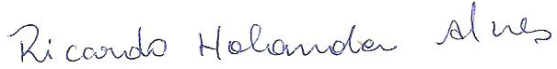 ____________________________             Ricardo Holanda Alves    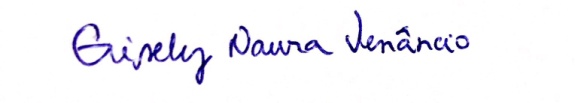 ____________________________               Gisely Naura Venâncio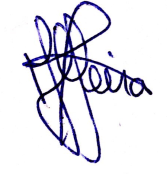 ____________________________      Joyce de Figueiredo Meira           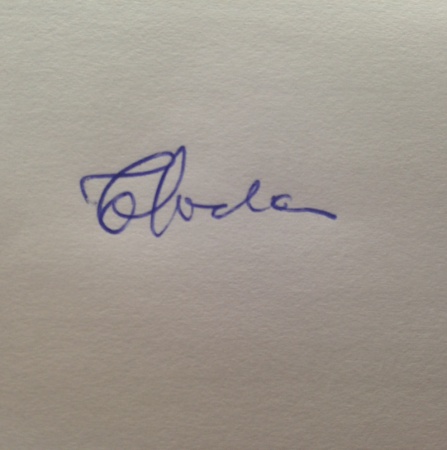  ____________________________                      Carina Toda                                                                            _____________________________   Nikeila Chacon de Oliveira Conde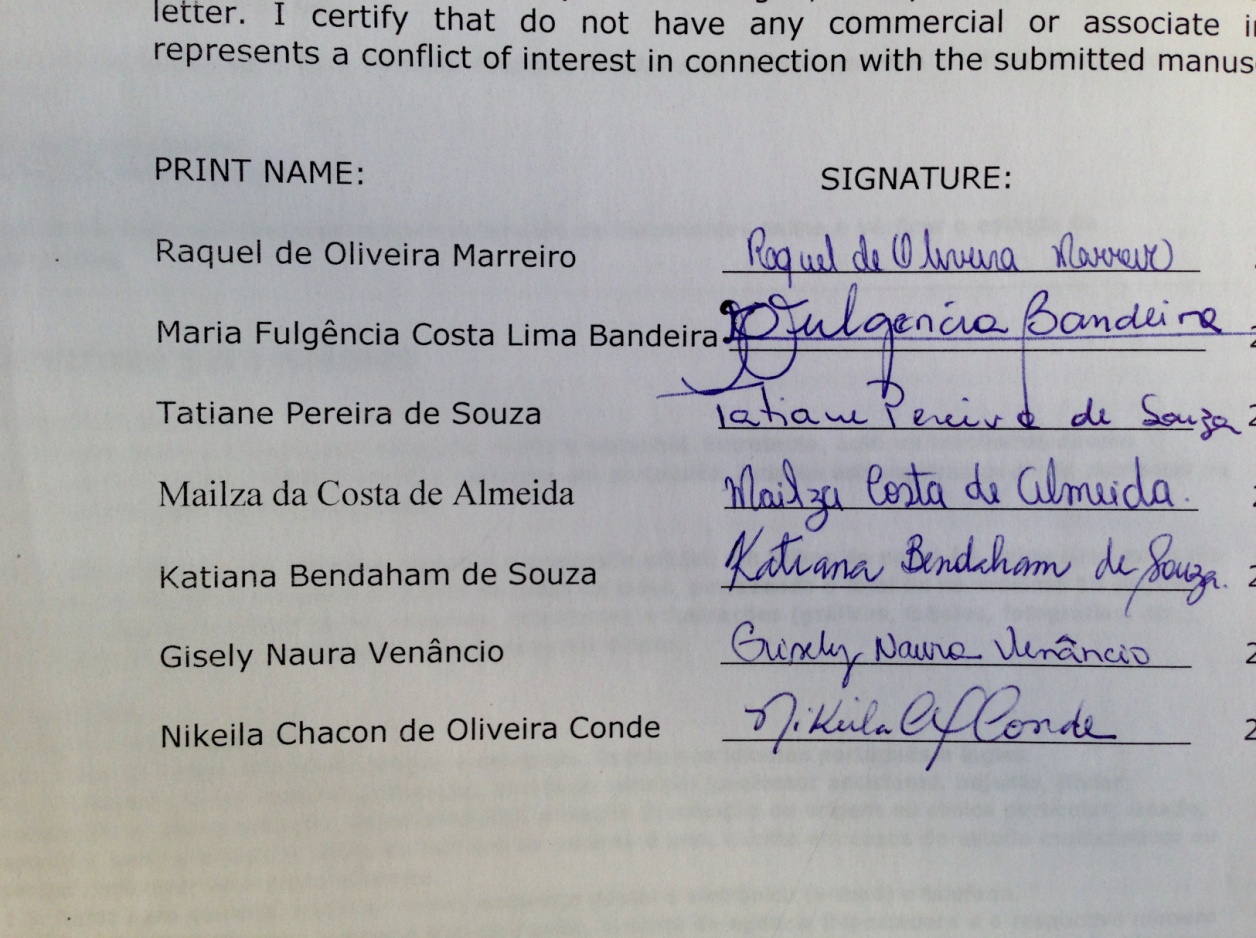 ____________________________      Maria Fulgência Costa Lima Bandeira 